Please email the completed form to tourapprovals@sru.org.uk  at Scottish Rugby.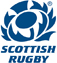 Application for Permission to go on Tour (Adult Team)Tour / Tournament DetailsTour / Tournament DetailsTour / Tournament DetailsTour / Tournament DetailsName of Applicant Club / School:Grade of team(s) to travel:Adult  / Golden Oldie                                                           (Delete as appropriate)Adult  / Golden Oldie                                                           (Delete as appropriate)Adult  / Golden Oldie                                                           (Delete as appropriate)Date of travel:Leaving Scotland:                                           Returning:Leaving Scotland:                                           Returning:Leaving Scotland:                                           Returning:Number of people travelling:Coaches / Club Officials:                                Players:Coaches / Club Officials:                                Players:Coaches / Club Officials:                                Players:Name of clubs/teams you will be playing:1.                                                              2.3. Provide additional list if necessary.Their Rugby Union is:1. 2.3.e.g. IRFU (Ireland)Match DateHost Union approval for Tour?Yes / No / Don’t knowYes / No / Don’t knowYes /No / Don’t knowLaw Variations: It is mandatory to complete either 1 or 2 below:-1. We have researched the Domestic Law Variations in the Unions we are visiting and have there are no material conflicts with the published SRU policies; or2. The matches will be played under Scottish Rugby’s Law Variations. Law Variations: It is mandatory to complete either 1 or 2 below:-1. We have researched the Domestic Law Variations in the Unions we are visiting and have there are no material conflicts with the published SRU policies; or2. The matches will be played under Scottish Rugby’s Law Variations. Law Variations: It is mandatory to complete either 1 or 2 below:-1. We have researched the Domestic Law Variations in the Unions we are visiting and have there are no material conflicts with the published SRU policies; or2. The matches will be played under Scottish Rugby’s Law Variations. Yes  /  No  (delete as appropriate)Yes  /  No  (delete as appropriate)Applicant’s DetailsApplicant’s DetailsApplicant’s DetailsApplicant’s DetailsName (print)Position in ClubEmail AddressTelephone    No.SignatureDate of SignatureClub Approval Club Approval Club Approval Club Approval I would confirm that the proposed Tour has been properly authorised on behalf of the Club: I would confirm that the proposed Tour has been properly authorised on behalf of the Club: I would confirm that the proposed Tour has been properly authorised on behalf of the Club: I would confirm that the proposed Tour has been properly authorised on behalf of the Club: Secretary’s SignatureName (Print)Approval from Scottish Rugby Union (for official use only)Approval from Scottish Rugby Union (for official use only)Approval from Scottish Rugby Union (for official use only)Approval from Scottish Rugby Union (for official use only)Approval to Tour is hereby granted.Approval to Tour is hereby granted.Approval to Tour is hereby granted.Approval to Tour is hereby granted.For and on behalf of the Scottish Rugby Union :-For and on behalf of the Scottish Rugby Union :-Date NameUnion stamp or SealUnion stamp or SealSignatureUnion stamp or SealUnion stamp or SealApproval from Visited Union (for official use only)Approval from Visited Union (for official use only)Approval from Visited Union (for official use only)Approval from Visited Union (for official use only)Approval to Tour is hereby granted.Approval to Tour is hereby granted.Approval to Tour is hereby granted.Approval to Tour is hereby granted.For and on behalf of For and on behalf of Date NameUnion stamp or SealUnion stamp or SealSignatureUnion stamp or SealUnion stamp or Seal